                   ГОРОДСКОЙ МЕТОДИЧЕСКИЙ ЦЕНТР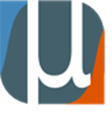 ПРОГРАММАметодического объединения для воспитателейТема: «Региональный компонент образовательной программы дошкольного образования. Ознакомление детей с городом Москвой»дата проведения: 27.02.2018 г.место проведения: ГБОУ Школа № 1586  - Университетский проспект, дом 21, стр.5время проведения: 09.30-11.20 Проезд: до ст. метро «Ломоносовский проспект», выход из конца состава (из центра), на улицу – налево идти по улице Дружбы мимо Китайского посольства до дома с аркой; войти в арку дома – справа начинается территория детского сада. Или: от Озерной улицы троллейбус 17 до остановки «Университетский проспект», проходите в арку дома и продолжаете идти вверх между жилыми домами прямо до детского сада (здание детского сада «Оазис»).ВремяСодержание09.30-09.40Встреча, регистрация участников  мероприятия.09.40-09.45Вступительное слово	Иванова Елена Викторовна, старший методист  ДО09.45-10.45Практическая часть: «Московские сезоны»Формирование социального и эмоционального интеллекта к окружающему миру в процессе совместной деятельности детей и взрослых Ведущая: Гуслистая Валерия Владимировна, воспитательОткрытый показ совместной деятельности педагога с детьми (старший дошкольный возраст):1.«Разноцветная осень»   Проводит: Горбатова Светлана Владимировна, воспитатель                    Соколов Алексей Валерьевич, музыкальный руководитель 2.«Здравствуй, гостья Зима…»   Проводят: Ромаз Карина Александровна, воспитатель                     Поварницына Елена Владимировна, воспитатель                                                                             3. «Уж верба вся пушистая раскинулась кругом…»,Проводит: Мухамедшина Зульфира Бариевна, воспитатель                  Егорова Лариса Викторовна, воспитатель                                                                         4. «Вот и лето на пороге…» Проводит: Вовк Светлана Анатольевна, воспитатель                  Лопатина Анна Юрьевна, восп.по физической культуре                                                            10.45-11.00 П      Презентация на тему: «Формы реализации задач регионального компонента            образовательной программы дошкольного образования по ознакомлению              дошкольников с городом Москвой (из опыта работы)»    Гуркина Татьяна Валентиновна, старший воспитатель                      Печенкина Светлана Николаевна, старший воспитатель11.00-11.10Деловая игра с участниками методического объединения: «Город чудный, город  древний…»Проводит: Фролова Наталья Сергеевна, воспитатель11.10 -11.20Подведение итогов работы методического объединения Вострухина Тамара Николаевна,методист ГБОУ Школа № 1586, к.пед.наук